Załącznik nr 21 do Zarządzenia Nr 1203/2020 Rektora PB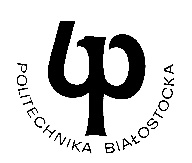 

UMOWA TRÓJSTRONNA NR …………O WARUNKACH ODPŁATNOŚCI ZA STUDIA PODYPLOMOWE 
PROWADZONE W POLITECHNICE BIAŁOSTOCKIEJzawarta w Białymstoku, dnia ….......…………..…… pomiędzyPolitechniką Białostocką, 15-351 Białystok, ul. Wiejska 45a, NIP: 542-020-87-21, REGON 000001672, reprezentowaną przez ...............................................................................................................................................,działającego z upoważnienia Rektora Politechniki Białostockiej, zwaną dalej Uczelnią,a   …......................................................., z siedzibą przy ul. …....................................................................... wpisaną do Krajowego Rejestru Sądowego prowadzonego przez Sąd Rejonowy 
w .................................................................................................................................................................. pod numerem KRS: …........................................, NIP: …......................................., REGON: …..................................., reprezentowaną przez:…...........................................................................................................................................zwaną w dalszej części umowy Nabywcą,aPanią/Panem …………………………………....…… zamieszkałą/łym ………………….…..………………,           posługującym się numerem PESEL:w przypadku braku numeru PESEL paszportem (seria i numer) …………………................,telefon ……………………………, adres e-mail …………………………,zwaną/ego dalej Uczestnikiem.§ 1PRZEDMIOT UMOWYNabywca oświadcza, że nabywa od Uczelni usługę kształcenia (studia podyplomowe pod nazwą ………………………………………..……….…..………....……….…… zwane dalej „studiami”, które trwają …….. semestry, obejmują ….…. godzin dydaktycznych i są realizowane w terminie od …….……do ………Nabywca oświadcza, że na studia podyplomowe, o których mowa w ust. 1 niniejszego paragrafu kieruje pracownika Nabywcy: imię i nazwisko: ..................................................................................................................................................Przedmiotem umowy jest określenie warunków świadczenia określonej w ust. 1 niniejszego paragrafu usługi przez Uczelnię na rzecz Nabywcy i skierowanego przez niego Uczestnika oraz warunków  odpłatności za tę usługę.Odpłatność za studia wynosi: …………………… zł (słownie: …………………………………………) i zostanie wniesiona w całości przez Nabywcę1/w części przez Nabywcę i Uczestnika2§ 2OŚWIADCZENIA STRONUczelnia oświadcza, że:spełnia warunki, w tym kadrowe i związane z niezbędnym wyposażeniem materialnym, do prowadzenia kształcenia na studiach wybranych przez Uczestnika;organizację i tok studiów oraz związane z nimi prawa i obowiązki Uczestnika określa Regulamin studiów podyplomowych Politechniki Białostockiej, zwanym dalej „Regulaminem”;szczegółowe warunki studiowania zawierające: wykaz przedmiotów wraz z liczbą godzin zajęć, wykaz nazwisk osób prowadzących zajęcia dydaktyczne, miejsce, czas i sposób ich prowadzenia oraz warunki zaliczenia poszczególnych przedmiotów, będą podawane do wiadomości Uczestnika za pośrednictwem strony internetowej wydziału prowadzącego studia.Uczestnik oświadcza, że zapoznał się z Regulaminem zamieszczonym na stronie internetowej Uczelni (www.pb.edu.pl).§ 3ZOBOWIĄZANIA STRONUczelnia zobowiązuje się do:realizacji programu studiów podyplomowych;przestrzegania praw Uczestnika przewidzianych w Regulaminie;przeprowadzenia zajęć dydaktycznych przez osoby posiadające odpowiednie kwalifikacje naukowe, dydaktyczne lub zawodowe;zapewnienia sal dydaktycznych i wyposażenia niezbędnego do prawidłowej realizacji programu studiów podyplomowych, z zastrzeżeniem § 4 ust. 2-4;zapewnienia obsługi administracyjno-technicznej studiów podyplomowych;zapewnienia możliwości korzystania ze zbiorów bibliotecznych Uczelni, na zasadach ustalonych w Uczelni;wydania świadectwa ukończenia studiów podyplomowych po ukończeniu studiów.Nabywca1/Nabywca i Uczestnik2 zobowiązuje się do poniesienia opłat za kształcenie Uczestnika, zgodnie z § 5 oraz do terminowego ich wnoszenia.Uczestnik zobowiązuje się do:uczestniczenia w zajęciach określonych programem studiów oraz uzyskiwania wymaganych zaliczeń i składania egzaminów;przestrzegania Regulaminu studiów podyplomowych oraz wewnętrznych aktów prawnych Politechniki Białostockiej i przepisów porządkowych dotyczących realizacji niniejszej umowy.§ 4PROWADZENIE ZAJĘĆDopuszcza się możliwość realizacji zajęć na studiach wspólnie z zajęciami odbywającymi się 
w Uczelni w ramach innych form kształcenia, których program jest tożsamy z programem zajęć realizowanych na studiach a połączenie nie wpłynie na obniżenie jakości kształcenia.W przypadku wystąpienia ”siły wyższej”, przez co strony rozumieją także sytuację epidemii lub zagrożenia epidemicznego, wszystkie zajęcia, zaliczenia i egzaminy mogą być realizowane z wykorzystaniem metod i technik kształcenia na odległość. Informacje o zmianie sposobu realizacji zajęć są zamieszczane na stronie internetowej Uczelni nie później niż na 2 dni przed mającymi się odbyć zajęciami.W przypadku realizacji zajęć z wykorzystaniem metod i technik kształcenia na odległość uczelnia nie zapewnia sprzętu umożliwiającego kształcenie zdalne, z zastrzeżeniem ust. 4.W uzasadnionych przypadkach, na pisemny wniosek uczestnika skierowany do dziekana, kierownik studiów udostępnia na terenie Uczelni uczestnikowi odpowiedni sprzęt umożliwiający kształcenie zdalne.§ 5OPŁATYNabywca wnosi opłatę za kształcenie Uczestnika na studiach w wysokości …………… zł (słownie ………………………………………….. złotych) w 4 ratach płatnych z góry: w wysokości ………………..…. zł (słownie ………………….……..…………………… złotych) do dnia ……………….………….,w wysokości ..……………….…. zł (słownie ………………………………….…...……… złotych) do dnia …………………. ………w wysokości …………….………. zł (słownie ………….………………………………… złotych) do dnia ……………….………….,w wysokości ..……………………. zł (słownie ……………………………….…...……… złotych) do dnia ……………………………,Uczestnik2 wnosi opłatę za kształcenie na studiach w wysokości: ………… zł (słownie: ………………………………………………………………………… złotych) w 4 ratach płatnych z góry:w wysokości ………………..…. zł (słownie ………………….……..…………………… złotych) do dnia ……………….………….,w wysokości ..……………….…. zł (słownie ………………………………….…...……… złotych) do dnia …………………. ………w wysokości …………….………. zł (słownie ………….………………………………… złotych) do dnia ……………….………….,w wysokości ..……………………. zł (słownie ……………………………….…...……… złotych) do dnia ……………………………,Opłaty, o których mowa w ust. 1 i ust. 2 należy wnieść na rachunek bankowy numer: …………………………………………..................................................................................................... z podaniem w tytule przelewu: imienia, nazwiska Uczestnika oraz nazwy studiów.Od nieterminowo wnoszonych opłat Uczelnia może naliczyć odsetki ustawowe zgodnie z obowiązującymi przepisami.Uczelnia wystawi fakturę na zasadach określonych w Uczelni. § 6TERMIN I WARUNKI OBOWIĄZYWANIA UMOWYUmowa zostaje zawarta na okres trwania studiów, o którym mowa w § 1.Uczestnik może zrezygnować ze studiów w każdym czasie. Złożenie rezygnacji wymaga, pod rygorem nieważności, formy pisemnej.Nabywcy przysługuje prawo do rozwiązania umowy w drodze pisemnego wypowiedzenia.W przypadku, o którym mowa w ust. 3, Uczelnia i Uczestnik mogą zawrzeć umowę o kontynuowaniu studiów, zgodnie z którą Uczestnik przejmie na siebie obowiązek wniesienia pozostałych opłat za studia podyplomowe.Umowa wygasa w przypadku:1) ukończenia studiów podyplomowych;2) skreślenia z listy uczestników studiów podyplomowych;3) śmierci Uczestnika;4) złożenia rezygnacji Uczestnika, o której mowa w ust. 2;5) wypowiedzenia umowy, o którym mowa w ust. 3, z zastrzeżeniem ust. 4;z tym, że roszczenia z tytułu opłat, o których mowa w niniejszej umowie, powstałe w trakcie jej obowiązywania, nie wygasają.§ 7ZASADY ROZLICZANIA OPŁATW przypadku wypowiedzenia umowy przez Nabywcę, rezygnacji Uczestnika ze studiów lub skreślenia go z listy uczestników, Uczelni przysługuje opłata za zajęcia odbyte oraz za zajęcia nieodbyte w wysokości kosztów bezpośrednio związanych z procesem kształcenia Uczestnika, które Uczelnia zobowiązana jest ponieść w związku z uruchomieniem studiów, obliczone na zasadach określonych w ust. 5 (kz).Przez nieodbyte zajęcia rozumie się godziny zajęć, które odbywają się po złożeniu rezygnacji Uczestnika lub po rozwiązaniu umowy, o którym mowa w § 6 ust. 3. W przypadku skreślenia z listy uczestników z powodów innych niż wskazane w zdaniu pierwszym, są to zajęcia, które odbywają się po wydaniu decyzji o skreśleniu z listy uczestników studiów podyplomowych, z zastrzeżeniem sytuacji, w których Uczestnik odwołał się od wydanej decyzji, wówczas przez nieodbyte zajęcia rozumie się zajęcia, które odbywają się po dniu, kiedy jego ewentualne skreślenie zostało utrzymane w mocy.W przypadku gdy wniesione przez Nabywcę1/Nabywcę i Uczestnika2 opłaty nie pokrywają opłat i kosztów, o których mowa w ust. 1, Nabywca1/Nabywca i Uczestnik2  ma obowiązek wniesienia zaległości w terminie 7 dni od dnia rezygnacji lub wydania decyzji, a w przypadku złożenia odwołania przez Uczestnika – w terminie 7 dni od uprawomocnienia się decyzji o skreśleniu.Nabywcy1/Nabywcy i Uczestnikowi2  przysługuje zwrot wniesionych przez niego opłat za kształcenie:w całości - w przypadku pisemnej rezygnacji Uczestnika ze studiów lub wypowiedzeniu umowy przez Nabywcę przed rozpoczęciem pierwszego semestru;w wysokości proporcjonalnej do nieodbytych zajęć objętych planem studiów - w przypadku wypowiedzenia umowy przez Nabywcę, pisemnej rezygnacji Uczestnika ze studiów po rozpoczęciu pierwszego semestru lub skreślenia z listy Uczestników studiów z powodów innych niż wypowiedzenie lub rezygnacja.Zwrot wniesionych opłat, o którym mowa w ust. 4 pkt 2 jest dodatkowo pomniejszany o koszty bezpośrednio związane z procesem kształcenia Uczestnika, które Uczelnia zobowiązana jest ponieść w związku z uruchomieniem studiów, obliczane według wzorów:js = op/lckz = (js x 25%) x lngdzie:js – stawka za jedną godzinę zajęć ( w zł),op – opłata za cały cykl kształcenia (w zł),lc – całkowita  liczba godzin wynikających z umowy,kz – łączna wysokość kosztu poniesionego przez Uczelnię, bezpośrednio związanego z procesem kształcenia ( w zł),ln – liczba godzin nieodbytych,25% - wysokość kosztu poniesionego przez Uczelnię, bezpośrednio związanego z procesem kształcenia,Zwrot wniesionych opłat przysługuje Nabywcy1/Nabywcy i Uczestnikowi2 na jego pisemny wniosek zawierający numer rachunku bankowego złożony u kierownika studiów, o którym mowa w Regulaminie.§ 8POSTANOWIENIA KOŃCOWEW sprawach nieuregulowanych w niniejszej Umowie i Regulaminie, mają zastosowanie odpowiednie przepisy ustawy Prawo o szkolnictwie wyższym i nauce oraz kodeksu cywilnego.Zmiany Umowy mogą być dokonywane wyłącznie w formie pisemnej pod rygorem nieważności.Umowę sporządzono w trzech jednobrzmiących egzemplarzach, po jednym dla każdej ze stron.…………………………………		…………………………………..		……………………..….		Uczestnik				Nabywca			           Uczelniadotyczy sytuacji, gdy kształcenie finansowane jest w całości przez Nabywcędotyczy sytuacji, gdy kształcenie finansowane jest w części przez Nabywcę oraz w części przez Uczestnika;Informacja Administratora w związku z przetwarzaniem danych osobowych– zgodnie z art. 13 ust. 1 i 2 Rozporządzenia Parlamentu Europejskiego i Rady (UE) 2016/679 z dnia 27 kwietnia 2016 r. w sprawie ochrony osób fizycznych w związku z przetwarzaniem danych osobowych i w sprawie swobodnego przepływu takich danych oraz uchylenia dyrektywy 95/46/WE (zwanego dalej RODO)Administratorem Pani/Pana danych osobowych jest Politechnika Białostocka,  ul. Wiejska 45A, 15-351 Białystok (zwana dalej Uczelnią), tel.: 85 746 90 00, www.bip.pb.edu.pl, e-mail: rektorat@pb.edu.pl.Administrator, zgodnie z art. 37 ust. 1 lit. a RODO, powołał Inspektora Ochrony Danych, z którym 
w sprawach związanych z przetwarzaniem danych osobowych, może się Pani/Pan kontaktować za pomocą poczty elektronicznej pod adresem: iod@pb.edu.pl.Pani/Pana dane osobowe przetwarzane będą w celu:zawarcia i realizacji umowy o warunkach odpłatności za studia podyplomowe - na podstawie art. 6 ust. 1 lit. b RODO;realizacji usług edukacyjnych - na podstawie art. 6 ust. 1 lit. b oraz art. 6 ust. 1 lit. c RODO;prowadzenia rachunkowości oraz rozliczeń podatkowych - na podstawie obowiązujących przepisów prawa regulujących te kwestie – art. 6 ust. 1 lit. c RODO;windykacji należności i/lub obrony/dochodzenia roszczeń - na podstawie prawnie uzasadnionego interesu Uczelni – art. 6 ust. 1 lit. f RODO.Pani/Pana dane osobowe mogą być przekazywane dostawcom usług informatycznych Administratora, obsłudze prawnej Administratora, kurierom, operatorom pocztowym, bankom, a także innym podmiotom, którym dane będą musiały być udostępnione na podstawie przepisów prawa.Pani/Pana dane osobowe będą przechowywane w okresach niezbędnych do realizacji wyżej określonych celów oraz przez okres wynikający z przepisów prawa dotyczący archiwizacji.Przysługuje Pani/Panu prawo dostępu do treści swoich danych oraz z zastrzeżeniem przepisów prawa przysługuje Pani/Panu prawo do:sprostowania danych;usunięcia danych;ograniczenia przetwarzania danych;przenoszenia danych;wniesienia sprzeciwu wobec przetwarzania danych osobowych;Gdy uzna Pani/Pan, że przetwarzanie danych osobowych narusza powszechnie obowiązujące przepisy w tym zakresie przysługuje Panu/Pani prawo do wniesienia skargi do organu nadzorczego. W Polsce jest to Prezes Urzędu Ochrony Danych Osobowych,Podanie danych osobowych jest warunkiem zawarcia umowy i jest Pan/Pani zobowiązany/a do ich podania. Konsekwencją niepodania danych będzie brak możliwości zawarcia i realizacji umowy oraz realizacji usług edukacyjnych.Pani/Pana dane osobowe nie będą wykorzystywane do zautomatyzowanego podejmowania decyzji ani profilowania, o którym mowa w art. 22 rozporządzenia.